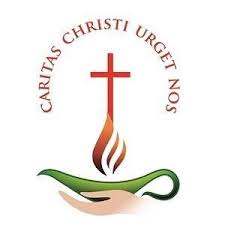 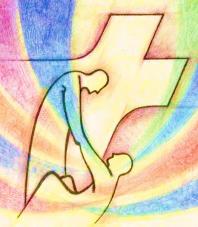 Canto iniziale: n. 104Guida:. Il Santo Padre in una sua lettera in occasione della giornata missionaria dice:“Chi ha fatto esperienza dell’amore di Dio, non può tenerlo per sé ma sente il bisogno impellente di comunicarlo a tutti!”La missione è il dono stesso di Dio che si comunica attraverso ciascuna di noi.In questo tempo di preghiera, chiediamo al Signore di farci comprendere sempre più il dono stupendo di essere chiamate a farlo conoscere e nello stesso tempo la grande responsabilità che ci incombe nel portare a termine il compito da Lui iniziato: che tutti possano sentirsi figli dello stesso Padre! Vogliamo affidare al Signore la nostra Famiglia religiosa, tutti i missionari e missionarie sparsi nel mondo perché, animate dall’amore per il Signore, possiamo essere testimoni fedeli tra i fratelli di questo amore. Invochiamo, con il canto, il dono dello Spirito Santo su ciascuna di noi  perché il Signore ci renda sensibili alla Sua parola.Durante il canto, vengono portati:  una lampada accesa e un mappamondo.Canto: n.26Guida: Vogliamo abbracciare tutte le povertà che affliggono i nostri fratelli sparsi nel mondo, specialmente quelle dei fratelli più soli ed emarginati. Per questo ora vogliamo ricordare in modo particolare:I quattro miliardi di fratelli sparsi nel mondo che ancora non sanno d'essere figli di Dio perché nessuno glielo ha mai comunicato.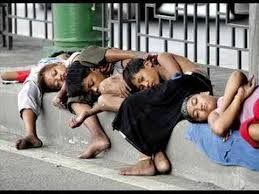 I 250 milioni di bambini poveri sfruttati nel mondo a causa di servizio domestico.I  100 e più  milioni di aborti all’anno che si commettono al mondo  Circa  200  omicidi al minuto, più di  tre al secondo…La maggior parte avvengono nei paesi  occidentali …I 50 mila bambini stranieri  schiavi in Italia, costretti dai loro genitori a mendicare agli angoli delle strade.I quattro milioni di donne vendute e comprate come merce da mercato e costrette a soddisfare l’egoismo dei ricchi.I milioni di sfollati, di immigrati vittime di guerre fratricide, che hanno perso tutto, a volte,  anche la dignità di esseri umani.Gli emarginati ed esclusi dalla società che cercano conforto nella droga e nelle religioni esotericheI molti battezzati che vivono come se “ Dio non esistesse”Guida: Signore, tu ci hai amato senza misura. Sei tu stesso il dono del Padre. Tutta la tua vita è stata la manifestazione dell’amore e della condivisione, soprattutto con gli ultimi, i malati, i sofferenti, gli affamati, i poveri e gli immigrati. Perdona le nostre incoerenze e omissioni.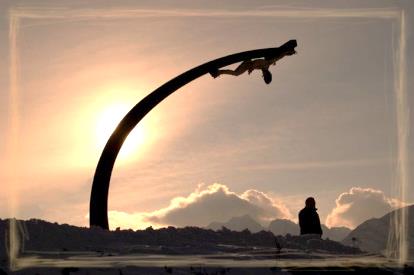 (Ad ogni invocazione cantiamo: Misericordias Domini).Per tutte le volte che non ci siamo fatte carico del peccato del fratello portandolo davanti a Te. Rit.Per tutte le volte che non abbiamo avuto il coraggio di “conoscere” il male per paura  di “sporcarci”. Rit.Per tutte le volte che “non abbiamo lavato i piedi” a qualche nostro fratello. Rit.Per tutte le volte che non abbiamo permesso a Gesù di amare con il nostro cuore.  Rit.Per tutte le volte che non abbiamo  guardato il fratello con gli occhi di Dio. Rit.Per tutte le volte che non abbiamo promosso la vita. Rit.Dalla prima lettera di San Giovanni:“Carissimi, amiamoci gli uni gli altri perché l’amore è da Dio; chiunque ama è generato da Dio e conosce Dio. Chi non ama non ha conosciuto Dio, perché Dio è amore. In questo si è manifestato l’amore di Dio per noi. Dio ha mandato il suo unigenito Figlio nel mondo, perché noi avessimo la vita per lui. In questo sta l’amore: non siamo stati noi ad amare Dio, ma è lui che ha amato noi e ha mandato suo Figlio come vittima di espiazione per i nostri peccati.Carissimi, se Dio ci ha amato, anche noi dobbiamo amarci gli uni gli altri. Nessuno mai ha visto Dio, se ci amiamo gli uni gli altri, Dio rimane in noi e l’amore di Dio è perfetto in noi…..Breve pausa di silenzioRecitiamo a cori alterni:    Rit.  Questo è il mio comandamento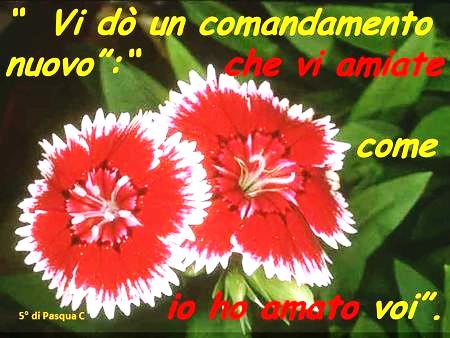 	Che vi amiate come io ho amato voi	Come io ho amato voi. Nessuno ha un amore più grandedi chi dà la vita per gli amici,voi siete miei amici							se farete ciò che vi dirò. Rit.					Il servo non sa ancora amarema io vi ho chiamato miei amici,rimanete nel mio amoreed amate il Padre come me. Rit.Io pregherò il Padre per voie darà a voi il Consolatoreche rimanga sempre in voie vi guidi nella carità. Rit.Guida: “L’amore di Dio è gratuito, è preveniente, è incondizionato.  Solo chi si presenta davanti a Lui con le mani vuote, senza potersi gloriare di nulla, può capire questo Amore. Accostiamoci a questa fonte del nostro desiderio per esserne pienamente saziati…” Card. Caffarra Canto: Amatevi fratelliAmatevi fratelli, come io ho amato voi!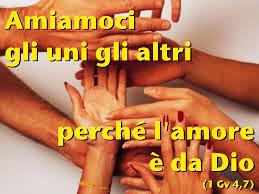 Avrete la mia gioia, che nessuno vi toglieràAvremo la sua gioia che nessuno ci toglierà!Vivete insieme uniti, come il Padre è unito a me!Avrete la mia vita, se l’amore sarà con voi!Avremo la sua vita, se l’amore sarà con voi!Vi dico queste parole perché abbiate in voi la gioia!Sarete miei amici, se l’amore sarà con voi!Saremo suoi amici, se l’amore sarà con noi! Guida:    Concludiamo la nostra preghiera chiedendo a Maria di riempire i nostri cuori di riconoscenza e di entusiasmo per la nostra vocazione e missione.Preghiera letta coralmente .“Santa Maria, donna missionaria, tonifica la nostra vita con quell’ardore che spinse te, portatrice di luce, sulle strade della Palestina.  Anfora dello Spirito, riversa il suo crisma su di noi perché, perché ci metta nel cuore la nostalgia degli estremi confini della terra.E se anche la vita ci lega ai meridiani e ai paralleli dove siamo nati, fa che ci sentiamo ugualmente sul collo il fiato delle moltitudini che ancora non conoscono Gesù.Spalancaci gli occhi perché sappiamo scorgere le afflizioni del mondo. Non impedire che il clamore dei poveri ci tolga la quiete.Tu che nella casa di Elisabetta pronunciasti il più bel canto della teologia della liberazione, ispiraci l’audacia  dei profeti.Aiutaci a pagare con letizia il prezzo della nostra fedeltà al SignoreE liberaci dalla rassegnazione. Amen.	Canto finale: n 28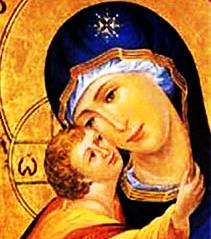 